Grade 8 Cross-Country Ski Menu Planning WorksheetAs this is the second trip for Grade 8 students, there are higher expectations for the menu planning and cooking. Students (with SOME help from their parents) are responsible for planning and buying food, as well as cooking and eating with their group. Students are provided with a camp stove and one pot to cook in. Students will be cooking one breakfast and one dinner over a camp stove while winter camping. All their cold lunches will be prepared and eaten outside. The cabins we are staying in have fully functioning kitchens with a fridge, oven and stove. They will cook 1 dinner and 1 breakfast in the cabins. Please remind them to bring their own mug, bowl and cutlery.FOLLOW THE STEPS BELOW WHEN COMPLETING YOUR MENU PLAN:Meet with your cook group. Make sure you have each other’s phone number.Make a list of tasty foods that appeal to your group for breakfast, lunch and dinner. Keep in mind that when you are in a cold winter environment your body requires more calories than it needed this fall when you were backpacking.Make note of any food allergies you or members of your group might have.Fill in the menu planning worksheet together.  Choose foods that are easy to prepare and light to carry.When in the supermarket buy extra food so you can practice cooking your meals at home before the trip!Re-package food into zip-lock bags by removing all of the cardboard and extra packaging.  Your food will be lighter, waterproof and you will have less garbage to carry out.Label food and insert cooking instructions in with each bag.Gather all your food into 1 sports bag, keeping any refrigerated food in 1 cloth grocery bag.Bring ALL your food to school on the Tuesday of your trip to be checked by your teacher except refrigerated food.Remember, you will be evaluated on your level of preparedness and quality of planning!!PLEASE DO NOT BRING:NUTS of any kind.  This is a school wide policy.Pancakes when camping (they can be good for a cabin meal)Glass jars or large cansRaw meat/raw eggsSpits/Jiffy Pop/gum (for LNT reasons)SAMPLE MENU PLAN:MORE OPTIONS	BreakfastGranola (no nuts)Cream of wheatBreakfast barsPowdered MilkSugar/cinnamonDried fruit 	Lunch Crackers & Cheese                                                                      TortillasTuna/Beans/Cheese                                                     Pita Bread & HummusCarrots and DipDinner Pasta meals   Dehydrated soups                                                                                                                        Minute rice withDehydrated chili/beansCouscous with dried veggies and spicesDessert Hot drinksCookiesChocolateSnacksRice CrackersSesame snacksPumpkin or sunflower seeds No NutsCraisins/RaisinsDried Apples	Yogurt covered raisinGrade 8 Winter Explore Menu Plan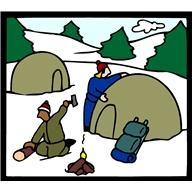 BreakfastLunchDinnerSnacksInstant Oatmeal (2 pkgs. each)Dried Fruit (1/2 cup)Hot Chocolate or Tea (1 pkg. each)Bagels (2 each)Cream Cheese (1 container)Fruit Bar (1 each)Pepperoni Sticks (2 each)Juice Powder (1/4 C each)Pasta (1 cup dry each)Sauce (1 pkg. dried)Parmesan Cheese (1/2 cup)Two-Bite Brownies (3 each)Hot Chocolate (1 pkg each)Energy BarDried FruitTrail Mix (no nuts!)DayBreakfastLunchDinnerSnacksWednesday@ homeBring Bag Lunch   Hot  - Camping DinnerCarb =Protein =Good Fats =Vegetable =Hot Drinks = Dessert = ThursdayHot - Camping BreakfastCarb =Protein =Good Fats =Vegetable/fruit = Bag Lunch  Cold- TrailCarb =Protein =Good Fats = Vegetable/fruit = Hot – Cabin DinnerCarb =Protein =Good Fats =Vegetable = Hot Drinks = Dessert = FridayHot  - Cabin BreakfastCarb =Protein =Good Fats = Vegetable/fruit = We stop at Triple O’s so bring $10-15 for lunch and extra snacks in case we don’t have time to stopCook Group Contact Info:1._____________________________________________2. _____________________________________________3.______________________________________________4.______________________________________________Food preferences:Food restrictions:Cook Group Contact Info:1._____________________________________________2. _____________________________________________3.______________________________________________4.______________________________________________Food preferences:Food restrictions:Explore Superstar Meal Checklist Nutritional specific to winter campingInclude measurements i.e. 2 cups of rotini pastaNo PackagingFast meal prep & clean up Nut Free Zone!